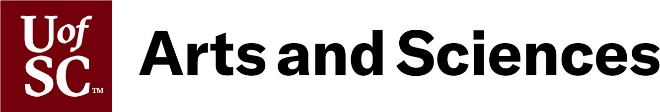 Online Program Planning WorksheetThis following is meant to be used as a checklist/help with planning the steps needed to develop and/or move an academic program online from conception to program launch. This list may not be all inclusive and can be re-organized based on applicant needs.Program Title:Tentative Date(s)Example Steps/Tasks to Move Academic Program OnlineFall 2022Project Leads meet with CAS Dean’s Office staff to discuss processes and needed support Outline program learning outcomes Create a table to align program learning outcomes and courses offered Outline program curriculum and DL-approval status of all courses required to graduate Identify faculty associated with the online program coursesCreate a 3-4-year “Course Carousel” – list of all courses and when they will be delivered Identify needed resources (faculty, technology, training, support services, etc.) Develop/outline support structure for online students  Outline faculty development needs for teaching online Create syllabi for any new classes  Submit new course proposals in APPS/CIM Develop proposal content for Provost’s Pre-Authorization Obtain concurrence letters from other units or colleges Contact any discipline-specific accreditation agencies as needed and determine their program modification or new program creation processes  Contact College of Education or Dept of Ed for educational program requirements AY2023Submit Pre-Authorization Form Modify Pre-Authorization, as needed Develop APPS/CIM proposal for Faculty Senate C&C Approval AY2023Submit proposal(s) to APPS/CIM Modify APPS/CIM proposal and course(s), as needed Develop Marketing & Recruiting Plan Develop Program Assessment Plan New program:  Develop content for Academic Bulletin Existing Program:  Modify Bulletin Content Unit website:  Make updates as needed Faculty development for online teaching Submit schedule of classes to Registrar’s Office Launch Online Program 